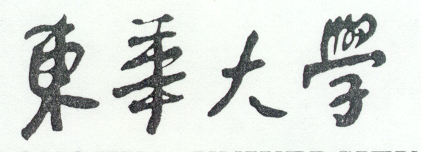 优秀博士学位论文申请表（2021年）注：   ①如按一级学科授予学位或授予学位学科为自设二级学科，“论文涉及的研究方向”可填现有目录内相近二级学科名称。②“代表性成果”限填作者在学期间及获最高学位后一年内获得的与学位论文密切相关、并能反映学位论文水平的成果，总数不得超过5项。在规定时间内已录用而未发表的学术论文、已受理而未审批的专利和已公示而无批文的奖励等成果，以及在规定时间外获得的成果一律不计入。学位论文题目英文论文题目学  号姓  名指导教师一级学科专  业论文研究方向论文盲审成绩论文评阅成绩论文答辩成绩论文答辩日期获学位日期论文是否保密学  院手  机电子邮箱论文主要创新点（可附页）：论文主要创新点（可附页）：论文主要创新点（可附页）：论文主要创新点（可附页）：论文主要创新点（可附页）：论文主要创新点（可附页）：代表性成果简介（列举在读期间以及毕业一年内获得的最多5项代表性成果）代表性成果简介（列举在读期间以及毕业一年内获得的最多5项代表性成果）代表性成果简介（列举在读期间以及毕业一年内获得的最多5项代表性成果）代表性成果简介（列举在读期间以及毕业一年内获得的最多5项代表性成果）代表性成果简介（列举在读期间以及毕业一年内获得的最多5项代表性成果）成果1名称获得时间成果简介作者排序：第一  导师第一，本人第二  其它作者排序：第一  导师第一，本人第二  其它作者排序：第一  导师第一，本人第二  其它作者排序：第一  导师第一，本人第二  其它成果2名称获得时间成果简介作者排序：第一  导师第一，本人第二  其它作者排序：第一  导师第一，本人第二  其它作者排序：第一  导师第一，本人第二  其它作者排序：第一  导师第一，本人第二  其它成果3名称获得时间成果简介作者排序：第一  导师第一，本人第二  其它作者排序：第一  导师第一，本人第二  其它作者排序：第一  导师第一，本人第二  其它作者排序：第一  导师第一，本人第二  其它成果4名称获得时间成果简介作者排序：第一  导师第一，本人第二  其它作者排序：第一  导师第一，本人第二  其它作者排序：第一  导师第一，本人第二  其它作者排序：第一  导师第一，本人第二  其它成果5名称获得时间成果简介作者排序：第一  导师第一，本人第二  其它作者排序：第一  导师第一，本人第二  其它作者排序：第一  导师第一，本人第二  其它作者排序：第一  导师第一，本人第二  其它个人承诺：本学位论文与授予学位时的原文一致，且目前未处于保密状态，“代表性成果”等相关材料和数据准确无误、真实可靠，无学术不端和学术失范行为。承担由此材料不真实性问题所带来的一切后果和法律责任。以上特此承诺。            签名：                     日期：       年     月     日  个人承诺：本学位论文与授予学位时的原文一致，且目前未处于保密状态，“代表性成果”等相关材料和数据准确无误、真实可靠，无学术不端和学术失范行为。承担由此材料不真实性问题所带来的一切后果和法律责任。以上特此承诺。            签名：                     日期：       年     月     日  个人承诺：本学位论文与授予学位时的原文一致，且目前未处于保密状态，“代表性成果”等相关材料和数据准确无误、真实可靠，无学术不端和学术失范行为。承担由此材料不真实性问题所带来的一切后果和法律责任。以上特此承诺。            签名：                     日期：       年     月     日  个人承诺：本学位论文与授予学位时的原文一致，且目前未处于保密状态，“代表性成果”等相关材料和数据准确无误、真实可靠，无学术不端和学术失范行为。承担由此材料不真实性问题所带来的一切后果和法律责任。以上特此承诺。            签名：                     日期：       年     月     日  个人承诺：本学位论文与授予学位时的原文一致，且目前未处于保密状态，“代表性成果”等相关材料和数据准确无误、真实可靠，无学术不端和学术失范行为。承担由此材料不真实性问题所带来的一切后果和法律责任。以上特此承诺。            签名：                     日期：       年     月     日  指导教师推荐意见：            指导教师签名：              日期：       年     月     日     指导教师推荐意见：            指导教师签名：              日期：       年     月     日     指导教师推荐意见：            指导教师签名：              日期：       年     月     日     指导教师推荐意见：            指导教师签名：              日期：       年     月     日     指导教师推荐意见：            指导教师签名：              日期：       年     月     日     学院教授委员会推荐意见：主任签名：                   日期：        年     月     日学院教授委员会推荐意见：主任签名：                   日期：        年     月     日学院教授委员会推荐意见：主任签名：                   日期：        年     月     日学院教授委员会推荐意见：主任签名：                   日期：        年     月     日学院教授委员会推荐意见：主任签名：                   日期：        年     月     日学院党政联席会议推荐意见：□同意推荐，学院排序             □不同意推荐                                学院主要负责人签名：学院（盖章）：                                         年     月     日学院党政联席会议推荐意见：□同意推荐，学院排序             □不同意推荐                                学院主要负责人签名：学院（盖章）：                                         年     月     日学院党政联席会议推荐意见：□同意推荐，学院排序             □不同意推荐                                学院主要负责人签名：学院（盖章）：                                         年     月     日学院党政联席会议推荐意见：□同意推荐，学院排序             □不同意推荐                                学院主要负责人签名：学院（盖章）：                                         年     月     日学院党政联席会议推荐意见：□同意推荐，学院排序             □不同意推荐                                学院主要负责人签名：学院（盖章）：                                         年     月     日校学位评定委员会意见：校学位评定委员会主任（签章）：                                                         年     月     日校学位评定委员会意见：校学位评定委员会主任（签章）：                                                         年     月     日校学位评定委员会意见：校学位评定委员会主任（签章）：                                                         年     月     日校学位评定委员会意见：校学位评定委员会主任（签章）：                                                         年     月     日校学位评定委员会意见：校学位评定委员会主任（签章）：                                                         年     月     日